2. 	Building new south wales for today and for the futureFour-year capital program from 2020-21 Half-Yearly Review to 2021-22 BudgetKey infrastructure projects new and underwayThe NSW community’s access to healthcare is being improved through significant investment in and delivery of world-class health facilities, growth in public hospital capacity and the continuing $700.0 million Statewide Mental Health Infrastructure Program. See Box 2.1.The NSW Government’s health infrastructure program is shaped by trends in healthcare delivery, technological innovations, demographic shifts and patient expectations to ensure that purpose-designed health facilities help to drive improved health outcomes and experiences that matter to patients. The program supports a sustainable health system that delivers outcomes that are personalised, invests in wellness and is digitally enabled.This Budget includes $10.8 billion of capital investment over the four years to 2024-25 in health infrastructure including hospitals and health facilities. This includes funding from the NSW Government’s $3.0 billion Jobs and Infrastructure Acceleration Fund.Key new Health projects commencing in 2021-22 included in this Budget:Key Health projects continuing in this Budget:Health projects to be completed in 2021-22Pages 5-18 to 5-22 of Chapter 5 of this Infrastructure Statement lists the major capital projects and minor works for the Health cluster, including the ETC, expenditure to 30 June 2021 and the 2021-22 allocation.New and upgraded schools are being delivered to meet growing enrolments to ensure every child can learn in the highest quality education facilities at their local schools. Investments in TAFE facilities support skills development to equip the people of New South Wales to work in a modern economy.Communities across New South Wales are benefiting from 
$8.5 billion capital investment in education ($7.9 billion) and skills ($539.2 million) infrastructure over the four years to 2024-25. Delivering infrastructure that meets the needs of students across the StateOver the next four years the State’s total investment in school infrastructure is $7.9 billion. Government is focused on planning for the future. The 2021-22 Budget provides significant funding to build the priority planning projects the State needs. Funding for the construction of these projects will ensure our students, teachers and their communities can benefit from their new facilities as soon as possible. This Budget commits an additional $3.3 billion in new capital expenditure over the life of the projects (including $2.1 billion over the four years to 2024-25) to deliver 44 new and upgraded school projects, including significant funding to construct 30 schools which are progressing through the planning phase. This includes 10 new schools, the development of five education campuses and 29 upgrade projects.See Box 2.6 for a list of new projects in this Budget and further information on the Government’s record education program. Additionally, a range of projects are being fast-tracked as part of the NSW Government’s 
$3.0 billion Jobs and Infrastructure Acceleration Fund. These projects have been selected with our students at the centre of every decision and will drive economic recovery. The projects include: Seven major capital works projects delivering a new primary school in Murrumbatemana new primary school in Googonga new primary school in Edmondson ParkPicnic Point High School UpgradeNorth Sydney Public School UpgradeCarlingford West Public School Upgradea hall project at Canterbury Boys High School The Co Funded Regional and Metropolitan School Renewal Programs Regional Roof Replacement Program LED Lighting Upgrade Program. Key Education and skills projects continuing in this Budget:Pages 5-8 to 5-17 of Chapter 5 of this Infrastructure Statement lists the major capital projects and minor works for the Education cluster, including the ETC, expenditure to 30 June 2021, and 2021-22 allocation.Integrated transport networks, including road, train, metro, bus, ferry, light rail, cycling and walking, play a critical role in driving economic growth and wellbeing. Transport infrastructure helps to connect us to each other and to the great places in New South Wales.Rapid technological change, along with recent disruptions from natural disasters and the pandemic, means transport planning and delivery needs to be more agile and sustainable to respond to changes in commuter needs and travel patterns.The Transport capital program includes a $71.5 billion investment over the four years to 
2024-25. This includes funding from the NSW Government’s $3.0 billion Jobs and Infrastructure Acceleration Fund.Key new Transport projects commencing in 2021-22 included in this Budget: Key State-wide Transport projects continuing in this Budget:Key Sydney Metropolitan Transport projects continuing in this Budget:Key Regional and Outer Metro Transport projects continuing in this Budget:Pages 5-49 to 5-54 of Chapter 5 of this Infrastructure Statement lists the major capital projects and minor works for Transport cluster, including the ETC, expenditure to 30 June 2021, and 2021-22 allocation. Chapter 6 lists the major capital projects and minor works for the PNFC program for the transport agencies referred to above.The Planning, Industry and Environment cluster is responsible for the stewardship of the NSW Government’s natural and built assets. The Cluster’s key areas of focus include: planning and enabling development and the delivery of infrastructure to drive economic activity, protecting our native flora and fauna, setting the future direction of waste and sustainable materials and ensuring an affordable, reliable and sustainable energy future. The Cluster is also responsible for creating better public and open spaces, improving the use and management of government-owned land and property, securing and improving the State’s water supply, increasing housing affordability and supply, and improving outcomes for Aboriginal people across the State, with a focus on land and housing.This Budget includes $2.3 billion in spending for Planning, Industry and Environment initiatives and projects over the four years to 2024-25. Key new Planning, Industry and Environment projects commencing in 2021-22 included in this Budget:Key Planning, Industry and Environment projects continuing in this Budget:Pages 5-23 to 5-30 of Chapter 5 of this Infrastructure Statement lists the major capital projects and minor works for the Planning, Industry and Environment cluster, including the ETC, expenditure to 30 June 2021 and 2021-22 allocation. Chapter 6 lists the major capital projects and minor works for the PNFC program.The Regional NSW cluster helps New South Wales build strong, cohesive regional communities and economies, grow primary industries and ensure sustainable land use practices, create regional employment opportunities and steward the use of our natural endowments including advancing sustainable mining and resource development. In addition, Regional NSW manages the Snowy Hydro Legacy Fund which is investing in transformative infrastructure across regional New South Wales.This Budget includes $711.6 million for projects across the Regional NSW cluster over the four years to 2024-25. Key new Regional NSW projects commencing in 2021-22 included in this Budget:Key Regional NSW projects continuing in this Budget:Pages 5-38 to 5-39 of Chapter 5 of this Infrastructure Statement lists the major capital projects and minor works for the Regional NSW cluster, including the ETC, expenditure to 
30 June 2021, and 2021-22 allocation. The Stronger Communities cluster delivers community services that support a safe and just New South Wales through: operating an efficient and effective legal system, the protection of children and families, building resilience to natural disasters and emergencies, promoting public safety, reducing reoffending, supporting community harmony and social cohesion, and promoting physical activity and participation in organised sport, active recreation and sporting events.This Budget includes capital investment of $3.5 billion in Stronger Communities over the four years to 2024-25. Key new Stronger Communities projects commencing in 2021-22 included in this Budget:Key Stronger Communities projects continuing in this Budget:Pages 5-40 to 5-48 of Chapter 5 of this Infrastructure Statement lists the major capital projects and minor works for the Stronger Communities cluster, including the ETC, expenditure to 
30 June 2021, and 2021-22 allocation.The Premier and Cabinet cluster works for the people of New South Wales by supporting the Premier and the Cabinet to deliver the Government’s objectives. It also delivers a diverse range of outcomes including infrastructure, long term planning, commercial deals for major developments and precincts, preparedness for disaster and incident recovery, brings the voices of Aboriginal people into policy making, supports arts and culture, protects and preserves the State’s heritage, delivers policy and services, facilitates stewardship of the public service and attracts new and expanding businesses to create jobs for the people of New South Wales, along with growing the visitor economy.The Premier and Cabinet cluster’s civic and cultural infrastructure investment is designed to create vibrant, innovative centres to drive industry, jobs, tourism and cultural visitation. This Budget includes $3.5 billion in capital spending to the Premier and Cabinet cluster for key initiatives and projects over the four years to 2024-25. Key new Premier and Cabinet projects commencing in 2021-22 included in this Budget:Key Premier and Cabinet projects continuing in this Budget:Pages 5-31 to 5-37 of Chapter 5 of this Infrastructure Statement lists the major capital projects and minor works for the Premier and Cabinet cluster (with cultural venues), including the ETC, expenditure to 30 June 2021, and 2021-22 allocation.The Customer Service cluster is committed to providing trustworthy, effective and easy-to-use services for customers and communities, no matter who they are, where they are or what they need. This includes delivering world-class services in person, online and over the phone, and improving digital availability, reliability and security of NSW Government platforms, information and services. Government has increased investment in the Digital Restart Fund by $500.0 million to $2.1 billion in total. The Digital Restart Fund was established in 2020 to promote a progressive, whole-of-sector approach to digital initiatives, enabling clusters to drive productivity and efficiency. This Budget includes $1.5 billion in capital spending for Customer Service initiatives and projects over the four years to 2024-25.Key new Customer Service projects commencing in 2021-22 included in this Budget:Key Customer Service projects continuing in this Budget:Pages 5-5 to 5-7 of Chapter 5 of this Infrastructure Statement lists the major capital projects and minor works for the Customer Service cluster, including the ETC, estimated expenditure to 30 June 2021, and 2021-22 allocation.Since the 2020-21 Half-Year Review, the Government has increased infrastructure spending from $107.2 billion to $108.5 billion over a four year period. This expenditure is supporting the State to build a prosperous future following a strong recovery from the COVID-19 pandemic.High quality infrastructure will not only help continue growth beyond the recovery but will enable even better services for the people of New South Wales and help to build a more productive and resilient economy.The infrastructure program includes investment of $71.5 billion for public transport and roads, $10.8 billion for health infrastructure, $8.5 billion for schools and skills infrastructure and $3.5 billion to deliver on our commitment to build stronger communities.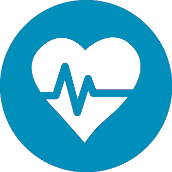 Health$10.8 billionCapital Expenditure to 2024-25$3.2 billionCapital
Expenditure
2021-22Statewide Mental Health Infrastructure ProgramThe 2018-19 State Budget announced funding to establish the $700.0 million Statewide Mental Health Infrastructure Program. New works commencing in 2021-22 – Nolan House will be redeveloped into a new co--designed, expanded acute mental healthcare unit on the Albury Hospital campus of Albury Wodonga Health. The new expanded Banksia Mental Health Unit at Tamworth Hospital is also a priority project in this ProgramContinuing in 2021-22 – two dedicated, purpose-built, stand-alone, Mother and Baby Units (MBUs) are being delivered at the Royal Prince Alfred and Westmead hospitals. In addition, two specialist mental health care units (a specialised Older Persons Unit and a Civil Secure Unit) are being delivered in conjunction with the Campbelltown Hospital redevelopmentCompleted – $20.0 million Therapeutic Environment Minor Capital Works Program in acute mental health units across the stateProjectInvestmentRyde Hospital RedevelopmentTo provide contemporary health services and facilities with an increased capacity, improve the patient experience and provide new models of care in a technologically innovative healthcare facility.$479.0 million (ETC)Rouse Hill Health Service To provide a range of new health services to support the needs of the growing population in the North West of Sydney and be networked to and operationally integrated with the Western Sydney Local Health District’s hospitals including Blacktown, Westmead and Auburn.$300.0 million (ETC)Moree Hospital Redevelopment To construct a culturally welcoming, contemporary health facility that will deliver better health outcomes and patient experience for the community of the Northern Tablelands.$80.0 million (ETC)NSW Ambulance RelocationTo relocate and consolidate NSW Ambulance operations into modern leased accommodation and required fit out to provide a contemporary, integrated and fully operational NSW Ambulance State Operations Centre.$68.0 million (ETC)Gunnedah Hospital RedevelopmentTo deliver a contemporary health facility and environment for patients and improve the ability to attract and retain an experienced healthcare workforce in the North West Slopes region of New South Wales.$53.0 million (ETC)Muswellbrook Hospital Redevelopment Stage 3To complete the hospital’s redevelopment, co-locating all acute clinical services into one building and providing contemporary health facilities for patients and staff in the Upper Hunter.$45.0 million (ETC)Wentworth Health Service RedevelopmentA new hospital in the far South West of New South Wales on a greenfield site that will support the delivery of contemporary models of care, provide greater accessibility to the surrounding communities and provide capacity for additional community and outpatient health services, reducing the need for residents to travel.$30.0 million (ETC)Health Cyber UpliftElevating NSW Health’s Cyber Security, remove vulnerabilities and protection of sensitive health information.n.a. (commercially sensitive)Mobile Clinician Devices ProgramUpgrading in-ambulance defibrillators that improve electronic medical record integration capabilities between NSW Ambulance and hospital emergency departments across the state and especially in regional areas.n.a. (commercially sensitive)Single Digital Patient Record To unify the current fragmented electronic medical record solutions to create an enduring comprehensive medical record to deliver better health outcomes by enhancing the care coordination across hospital and other settings, further digitisation, improving patient experience and increasing service sustainability.n.a. (commercially sensitive)ProjectInvestmentBankstown-Lidcombe Hospital and Community Health Services RedevelopmentTo be rebuilt on a new site that will transform the delivery of healthcare in the area to meet the growing health needs of the South Western Sydney communities.$1.3 billion (ETC)Nepean Hospital Redevelopment Stages 1 and 2The redevelopment, which has been fast-tracked by the Government, will improve access to innovative, effective and welcoming health services for people in Western Sydney and the Blue Mountains.$1.0 billion (ETC)John Hunter Health and Innovation Precinct and car parkTo transform healthcare services for Newcastle, the Greater Hunter region and northern NSW communities by providing industry-leading facilities through the collaboration of health, education and research partners.$835.0 million (ETC)Royal Prince Alfred Hospital Redevelopment To deliver an innovative approach to contemporary healthcare featuring an expansion of rpavirtual, new hospital buildings and refurbishment of existing spaces, leading to more adult inpatient beds, an expanded emergency department, intensive care unit, medical imaging services, operating theatres and maternity, birthing and neonatal services.$750.0 million (ETC)Liverpool Health and Academic PrecinctTo increase capacity of the hospital to meet future population growth for South Western Sydney; the Precinct will be a hub for innovation and medical research.$740.0 million (ETC)New Shellharbour Hospital and Integrated ServicesTo be built on a greenfield site to provide greater accessibility, increased sustainability and grow the clinical service capacity to meet future demand for health services in the Illawarra region including enhanced rehabilitation, mental health, aged care and palliative care services.$698.6 million (ETC)Tweed Hospital and Integrated Ambulatory Services Redevelopment To deliver a new state-of-the-art health facility that has more beds and greater health service capability to serve the growing Tweed-Byron community closer to home.$673.3 million (ETC)Sydney Children’s Hospital, Randwick – Stage 1 Comprehensive Children’s Cancer Centre and Neurosciences Comprehensive Care and Research Centre To deliver Stage 1 of the redevelopment and to establish Australia’s first Children’s Comprehensive Cancer Centre, bringing world leading clinical care, research and teaching together to deliver improved models of care for sick and injured children across New South Wales.$658.0 million (ETC)Campbelltown Hospital Redevelopment Stage 2, Mental Health and South West Paediatric Service To provide additional clinical services at the Macarthur site with enhanced paediatric and mental health capacity, improve pedestrian and vehicle access, and provide more local job opportunities.$632.0 million (ETC)The Children’s Hospital at Westmead Stage 2 RedevelopmentTo ensure that the Children’s Hospital at Westmead continues to be a world leader in providing paediatric services for children locally and across the state.$619.0 million (ETC)Shoalhaven Hospital RedevelopmentTo provide upgraded and contemporary health facilities with significant expansion of the ambulatory care precinct, surgical beds and operating suites, medical wards including aged care, increased emergency capacity, enhanced medical imaging, pathology and support facilities.$438.0 million (ETC)St George Hospital – Ambulatory Care, Day Surgery, Sub-Acute Inpatient Building To deliver better health outcomes, greater clinical integration and care coordination by bringing together a range of ambulatory, outpatient and community services.$385.0 million (ETC)Griffith Hospital RedevelopmentTo deliver all key clinical services under the one roof in a new, purpose-designed health facility that supports contemporary models of care. The redevelopment will also include a new four bed Mental Health Short Stay Unit integrated into the Medical Inpatient Unit for short term care for people over 16 years.$250.0 million (ETC)Rural Ambulance Infrastructure Reconfiguration program Stages 1 and 2To deliver upgraded, rebuilt or new ambulance stations to improve access to emergency health services for communities across the state, improve the workplace conditions for NSW Ambulance employees, and create employment opportunities through construction works across regional New South Wales.$232.1 million (ETC)Projects in planningPlanning continues for a number of hospital and health facility projects, including in Cowra, Forster-Tuncurry, Glen Innes, Grafton, Gunnedah and Moree. These projects are in various stages of clinical service and detailed facility planning.Telestroke and Virtual CareThe NSW Telestroke Service provides 24/7 access to specialist clinical advice for acute ischaemic stroke patients in regional and rural New South Wales. There are now eleven hospitals across regional and rural New South Wales which are connected to the NSW Telestroke Service. The service has provided consultations for almost 800 patients since its launch in March 2020. By June 2022, the service will connect 23 hospitals with a network of virtual specialist stroke doctors. The NSW Telestroke Service is a collaboration between the Prince of Wales Hospital in Sydney, eHealth NSW, the Agency for Clinical Innovation, the Ministry of Health and LHD clinicians. The Service is a $21.7 million NSW Government election commitment announced in March 2019 and is jointly funded by the NSW and Commonwealth Governments.Virtual care, also known as telehealth, safely connects patients with health professionals to deliver care when and where it is needed. NSW Health is seeing the widespread use of virtual care technologies which have the potential to be sustained and expanded into new cohorts and clinical use cases. The NSW Ministry of Health is currently coordinating the development of the NSW Health Virtual Care Strategy. This Strategy will describe a coordinated and consistent approach to sustainably scale virtual care, comprehensively integrating it as an appropriate care delivery option across NSW Health services. Concord Hospital Redevelopment Stages 1A and 1BA new eight-storey clinical services building and hospital car park will provide additional capacity and integrate inpatient and outpatient services for the growing local community. The redevelopment will deliver targeted health services through the new Rusty Priest Centre for Rehabilitation and Aged Care, a new comprehensive cancer centre and Australia’s first National Centre for Veteran’s Healthcare.The new clinical services building is expected to be completed by August 2021, and fully operational by December 2021. The estimated total cost of the project, including the car park project, is $373.6 million.New Maitland HospitalThe new Maitland Hospital and hospital car park at Metford will provide additional capacity and meet the current and future health service needs of the local community. The new hospital will deliver a wider range of health services including emergency care, chemotherapy chairs, surgical services, critical care, maternity services, paediatric care, cardiac catheterisation, mental health, rehabilitation services and outpatient clinics.The new hospital is on track to open in early 2022. The estimated total cost of the project, including the car park project, is $500.0 million.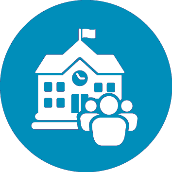 Education and skills$8.5 billionCapital Expenditure to 2024-25$3.4 billionCapital
Expenditure
2021-22Investing in a record school infrastructure program For more information see https://www.schoolinfrastructure.nsw.gov.auPlanning Projects Funded for Construction New Works Box 2.6: 	Investing in a record school infrastructure program (cont.)Ongoing works – New and Upgraded SchoolsProjectInvestmentNew primary schools at Warnervale (Porters Creek Public School) and Leppington (Denham Court Public School)A project is underway to build a new primary school in Warnervale (Porters Creek Public School) to bring students the latest educational facilities and support the growing local community. The new school will accommodate up to 460 students and will allow for future expansion of the school in the long term.Construction is well underway on the new primary school in Leppington (Denham Court Public School). The new primary school will deliver 44 flexible learning spaces and cater for up to 940 K-6 students in the Leppington area. The new school will be operational in Term 3 of 2021. The project will be a boost for the entire region and support learning outcomes and the future of our students for years to come.$38.0 million (ETC, Porters Creek Public School) $56.0 million (ETC, Denham Court Public School)Redevelopment of Passfield Park SchoolThe redevelopment of Passfield Park School for Specific Purposes is underway. The project is being fast tracked to meet the requirements of the school and the community. The project will deliver: 16 new permanent teaching spaces a new library and school hall a new entrance and drop off area for parents, carers and students new modern core facilities including staff and administration areas a new covered outdoor learning area (COLA) a new indoor sports facility an upgraded and expanded carpark for 68 cars.$35.0 million (ETC)Co Funded Regional and Metropolitan School Renewal ProgramsWork has commenced on the $480.0 million Co Funded Regional and Metropolitan School Renewal Programs to provide high priority schools across New South Wales with infrastructure upgrades including new libraries, canteens, administration buildings, car parking and play areas. The program is set to benefit around 1,200 schools across the State. The program will provide benefits to bushfire affected regions and support more than 1,300 jobs across regional and metro New South Wales, with local contractors and suppliers engaged wherever possible.$480.0 million (co-funded program value)Regional Roof Replacement ProgramWorks are well underway on the NSW Government’s Regional Schools Roof Replacement Program for rural and regional schools. The $60 million program is providing roof repairs and replacements to high priority schools while supporting the local economies.The Program is providing much needed upgrades to the school, while also creating local jobs, stimulating economic growth and supporting regional communities through the impact of COVID-19. Local contractors and suppliers are being engaged with more than 300 jobs created as part of the program. More than 30 roof replacement projects are already complete, with more than 90 in construction.$60.0 million (ETC) Institute of Applied Technology (IAT) for Construction (TAFE)A specialist facility in Kingswood is one of the first IATs recommended by the recent Gonski-Shergold review into the Vocational Education and Training sector that will help train the State’s much-needed pipeline of construction workers.$79.6 million (ETC)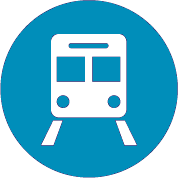 Transport$71.5 billionCapital Expenditure to 2024-25$18.7 billionCapital
Expenditure
2021-22M6 Extension Stage 1The M6 Extension Stage 1 will deliver the missing link from Sydney’s south to the wider Sydney motorway network through twin four kilometre tunnels linking the M8 Motorway at Arncliffe to President Avenue at Kogarah. The project is expected to create around 5,300 jobs, help motorists bypass up to 23 sets of traffic lights, take up to 2,000 heavy vehicles a day off surface roads and help return local streets to local communities. Construction is due to start in early 2022. Modelled travel time savings during the morning peak (when used with other motorway connections) included:Kogarah to ANZAC Bridge - up to 15 minutesMiranda to Macquarie Park - up to 15 minutesTaren Point to Mascot - up to 12 minutesKogarah to South Sydney - up to 13 minutesKogarah to Sydney CBD - up to 8 minutes.ProjectInvestmentM6 Extension Stage 1The M6 Extension Stage 1, when completed, will remove more than 2,000 trucks a day from surface roads, enable motorists to bypass up to 23 sets of traffic lights on the Princes Highway and enhance pedestrian and cyclist safety through shared pathways. See Box 2.7.$2.7 billion (over next four years)$541.0 million (2021-22)Prospect Highway, Reservoir Road to St Martins CrescentUpgrading a 3.6 kilometre section of the Prospect Highway between Reservoir Road, Prospect and St Martins Crescent, Blacktown to a four-lane divided carriageway with funding provided by the NSW and Commonwealth Governments. The section north of Lancelot Street will be upgraded to a six-lane divided road, inclusive of two dedicated bus lanes, and improvements to 11 intersections along the route. The benefits include improved road safety for all road users, reduced congestion leading to improved travel times and increased network efficiency. $207.1 million (over next four years)$30.0 million (2021-22)M5 Motorway, Moorebank Avenue and Hume Highway Intersection UpgradeDelivering the M5 Westbound Traffic Upgrade (NSW and Commonwealth funded) will provide a new two lane bridge over Georges River and rail line, and a new underpass at Moorebank Avenue. These upgrades will deliver reduced congestion, improved travel times and improved accessibility and connectivity of road networks.$167.2 million (over next four years)$24.5 million (2021-22)King Georges Road, Stoney Creek Road to Connells Point RoadWidening King Georges Road from two lanes to three lanes in each direction and constructing a dedicated right turning lane for south bound motorists turning into Percival Street will benefit 43,000 motorists by reducing congestion, improving travel times and boosting safety for all users (NSW and Commonwealth funded). $77.7 million (over next four years)$17.0 million (2021-22)Stacey Street UpgradeFunding to complete planning and delivery readiness works for upgrades to Stacey Street between Stanley Street and Milton Street, and Myrtle Road and Rookwood Road including an underpass at the Hume Highway interchange to improve freight productivity, road safety and reduce congestion (NSW and Commonwealth funded).$50.0 million (over next three years)$10.0 million (2021-22)Kamay Ferry WharvesReinstating ferry wharves at La Perouse and Kurnell to create a water connection between La Perouse and Kurnell, allowing greatly improved physical and cultural links of particular importance to the Aboriginal community and enabling perspective from the water and the shore.$24.3 million (over next three years)$6.8 million (2021-22)Hillsborough Road UpgradePlanning and commencing Stage 1 works to upgrade Hillsborough Road between Warners Bay and the Newcastle Inner City Bypass to improve traffic flow, travel times and safety for motorists.$10.9 million (over next four years)$2.9 million (2021-22)Bus Electrification ProgramFunding for developing a Strategic Business Case to deliver new electric buses to allow quiet and environmentally friendly travel services for Sydney commuters.$10.0 million (2021-22)ProjectInvestmentTransport Access Program Continuing the upgrade of train stations to make them more accessible including new lifts, ramps and footbridges.$717.9 million (over next four years)$365.0 million (2021-22)Road Safety investment Continuing the Government’s commitment to the Road Safety Action Plan to fund targeted and proven initiatives to improve road safety in New South Wales. The Towards Zero campaign and Commonwealth funded Road Safety works stimulus will build on existing investment in thousands of kilometres of audio-tactile line markings, wide centre lines, crash barriers in regional NSW and other life-saving infrastructure across the State.$683.5 million (over next four years)$331.5 million (2021-22)New buses to cater for NSW services Funding for new buses, identifying new bus routes and continuing the transition to a low-emissions transport fleet.$588.1 million (over next four years)$188.2 million (2021-22)Wharf upgrades and maritime infrastructure investment across NSWUpgrades to ferry wharves at Darling Point, Double Bay and Greenwich Point to improve accessibility in addition to ongoing maintenance and upgrades to various regional maritime assets, including Eden Wave Attenuator, Coffs Harbour Boat Ramp and replacement of the Crowdy Head Jetty and Narooma Wharf.$215.0 million (over next four years)$124.9 million (2021-22)ProjectInvestmentSydney Metro WestDelivering a new underground driverless Metro line connecting Greater Parramatta with the Sydney CBD in around 20 minutes. The line will include new metro stations at Westmead, Parramatta, Sydney Olympic Park, North Strathfield, Burwood North, Five Dock, The Bays, Pyrmont and Hunter Street in the Sydney CBD linking communities to rail services.$12.0 billion (over next four years)$2.9 billion (2021-22)Sydney Metro – Western Sydney AirportDelivering six new Metro stations to service the future Western Sydney International (Nancy-Bird Walton) Airport and the Western Sydney Aerotropolis, interchanging with the T1 Western Line at St Marys (NSW and Commonwealth Government funded). See Box 2.9.$8.0 billion (over next four years)$943.0 million (2021-22)Western Harbour Tunnel and Beaches Link Program and Warringah Freeway UpgradePlanning and preconstruction of a new crossing of Sydney Harbour and a western bypass of the Sydney CBD, including the upgrade of four kilometres of one of Australia’s busiest roads, the Warringah Freeway, as part of the Western Harbour Tunnel/Beaches Link program.$6.3 billion (over next four years)$454.0 million (2021-22)Sydney Metro City and Southwest linking Chatswood and BankstownExtension of Sydney Metro City and Southwest from the end of Sydney Metro Northwest at Chatswood under Sydney Harbour, through new CBD stations and southwest to Bankstown. The line will include new Metro stations at Crows Nest, Victoria Cross (North Sydney), Barangaroo, Pitt Street and Waterloo, new underground Metro platforms at Martin Place and Central stations and 11 upgraded stations between Sydenham and Bankstown.$6.1 billion (over next four years)$3.1 billion (2021-22)More Trains, More Services Increased rail services including more frequent and additional services on the Illawarra, Airport and South Coast line.$3.1 billion (over next four years)$1.1 billion (2021-22)Sydney Gateway The Gateway will connect the WestConnex St Peters Interchange, where the M4 and M8 meet, to the Airport and Port Botany Precinct. The Gateway has capacity to carry 100,000 vehicles a day and bypasses 26 sets of traffic lights between Parramatta and Sydney Airport’s Domestic terminal in conjunction with WestConnex.$2.1 billion (over next four years)$585.0 million (2021-22)WestConnexContinuing construction and delivery of the final stages of the project, the M4-M5 link tunnels and Rozelle Interchange, by 2023.$1.9 billion (over next four years)$1.2 billion (2021-22)The Northern Road Upgrade and the M12 MotorwayNSW and Commonwealth Government funded road upgrades for major road and transport linkages that will capitalise on the economic gains from the Commonwealth Government’s new Western Sydney International (Nancy-Bird Walton) Airport now under construction, while boosting the local economy and liveability of Western Sydney.$1.3 billion (over next four years)$269.4 million (2021-22)Western Sydney Growth Roads ProgramAccommodating population and employment growth in Western Sydney. Key projects include:Mulgoa Road upgrades (NSW and Commonwealth funded)The Horsley Drive, M7 motorway to Cowpasture Road (NSW and Commonwealth Funded)Appin Road Improvements (Commonwealth funded)Spring Farm Parkway Stage 1Mamre Road, M4 Motorway to Erskine Park Road$739.7 million (over next four years)$153.4 million (2021-22)Parramatta Light Rail Stage 1Continuing construction of the Light Rail, from Westmead to Carlingford via the Parramatta CBD and Camellia with a 12 kilometre two-way track, to support growth in Western Sydney, connecting new communities and places. The Light Rail will service 28,000 people every day and an estimated 130,000 people will be living within walking distance of light rail stops.$627.0 million (2021-22)Pinch PointsContinuing investment in small scale traffic improvements that provide big benefits to residents, including reduced congestion and travel times. It includes programs such as Gateway to the South, Hunter Pinch Points and the recently announced NSW and Commonwealth Government Pinch Point stimulus program.$514.3 million (over next four years)$207.8 million (2021-22)Commuter Car Parking ProgramProvision of an integrated and accessible transport system to enable more convenient access to public transport infrastructure and eases congestion on roads. More than 10,000 commuter car spaces have already been delivered across Sydney since 2011, with works continuing. See Box 2.8.$480.9 million (over next four years)$232.0 million (2021-22)Duplication of Heathcote Road between The Avenue and Princes Highway Commencing early works for Woronora River Bridge and continuing planning for duplication and construction of the NSW and Commonwealth funded Heathcote Road between Infantry Parade and The Avenue. The project will improve the safety of the 36,000 motorists that use Heathcote Road every day, including heavy vehicles. The upgrade will increase capacity and create a safer environment.$242.4 million (over next four years)$37.0 million (2021-22)Memorial Avenue, Old Windsor Road to Windsor RoadUpgrading Memorial Avenue to a four-lane road to meet the future transport demands of Sydney’s north-west, reducing travel times and congestion for motorists and improving safety as part of the Western Sydney Growth Roads Program.$160.0 million (over next four years)$48.0 million (2021-22)Henry Lawson Drive UpgradeConstruction of Henry Lawson Drive widening between Tower Road, Georges Hall and Auld Avenue, Milperra (Stage 1) to double capacity and reduce congestion and to continue the development of Stage 2 between Keys Parade and the M5 Motorway.$115.6 million (over next four years)$14.0 million (2021-22)New Hawkesbury River crossing at RichmondProvision of a more flood-resilient route for residents west of the Hawkesbury River and in Richmond and Kurrajong through a joint NSW and Commonwealth Government funded initiative.$114.1 million (over next four years)$5.0 million (2021-22)Macquarie University Station Transport InterchangeA NSW and Commonwealth funded project involving an upgraded bus interchange to increase capacity, improve bus customers’ connection to the Macquarie University Metro Station and optimise bus operations which will reduce travel times and delays.$92.7 million (over next four years)$6.0 million (2021-22)Parramatta Light Rail Stage 2 (planning)Planning and development of Stage 2 which will connect to Stage 1 and run north of the Parramatta River through the rapidly developing suburbs of Ermington, Melrose Park and Wentworth Point to Sydney Olympic Park connecting new communities and places and supporting growth in Western Sydney.$50.0 million (over next three years)$30.0 million (2021-22)Central WalkConstruction of a new underground pedestrian concourse at Central Station to better connect passengers to trains, light rail and the new Sydney Metro underground platforms. $45.7 million (2021-22)Mona Vale Road, Manor Road to Foley StreetContinuing construction (scheduled for completion in 2022) of a 3.2 kilometre portion of Mona Vale Road from a two-lane undivided road to a four lane divided road, to improve congestion and delays, particularly during peak times.$29.0 million (2021-22)Toongabbie Bridge UpgradePlanning the upgrade of the Wentworth Avenue Bridge over the rail line at Toongabbie.$1.7 million (2021-22)Commuter Car Parking programThe program has delivered more than 10,000 commuter car spaces across Sydney since 2011, with around 8,000 additional spaces on the way. The Commuter Car Park program provides more convenient access to public transport, improving people’s travel experience and helping to ease congestion on roads.Projects funded under the program include:up to 200 additional car spaces at Beverly Hillsup to 70 additional car spaces at Casulaup to 800 additional car spaces at Emu Plains station (NSW and Commonwealth funded)up to 700 additional car spaces at Edmondson Park stationup to 140 additional car spaces at Hornsbyup to 200 additional car spaces at Jannaliup to 1000 additional car spaces at Leppingtonup to 385 additional car spaces at Revesby (NSW and Commonwealth funded)up to 150 additional spaces at Riverwood station car park (NSW and Commonwealth funded)up to 700 additional spaces at Schofields stationup to 120 additional spaces at Tuggerah stationup to 250 additional spaces at Warwick Farmup to 60 additional spaces at Wentworthvilleup to 108 additional spaces at West Rydeup to 100 additional spaces at Winston HillsBusiness cases to support additional car spaces at Morisset, Fassifern and Cardiff stations.Sydney Metro – Western Sydney AirportThe Sydney Metro – Western Sydney Airport project will become the transport spine for Greater Western Sydney, connecting communities and travelers with the new Western Sydney International (Nancy-Bird Walton) Airport and the growing region.The 23 kilometre new metro railway, from St Marys through to the new airport and the Bradfield City Centre, will provide a major economic stimulus for Western Sydney, supporting more than 14,000 jobs during construction.The project includes six new metro stations at:St Marys, interchanging with the existing suburban railway station and connecting customers with the rest of Sydney’s rail systemOrchard Hills, to service a future commercial and mixed-use precinctLuddenham, to service a future education, innovation and commercial precinctTwo stations within the airport site, at the airport terminal and at the airport business parkBradfield, the commercial heart of the Western Sydney Aerotropolis. The project is a key part of delivering an integrated transport system for the Western Parkland City.The Commonwealth and NSW Governments have a shared objective of having Sydney Metro – Western Sydney Airport operational when Western Sydney International (Nancy-Bird Walton) Airport opens for passenger services.Sydney Metro – Western Sydney Airport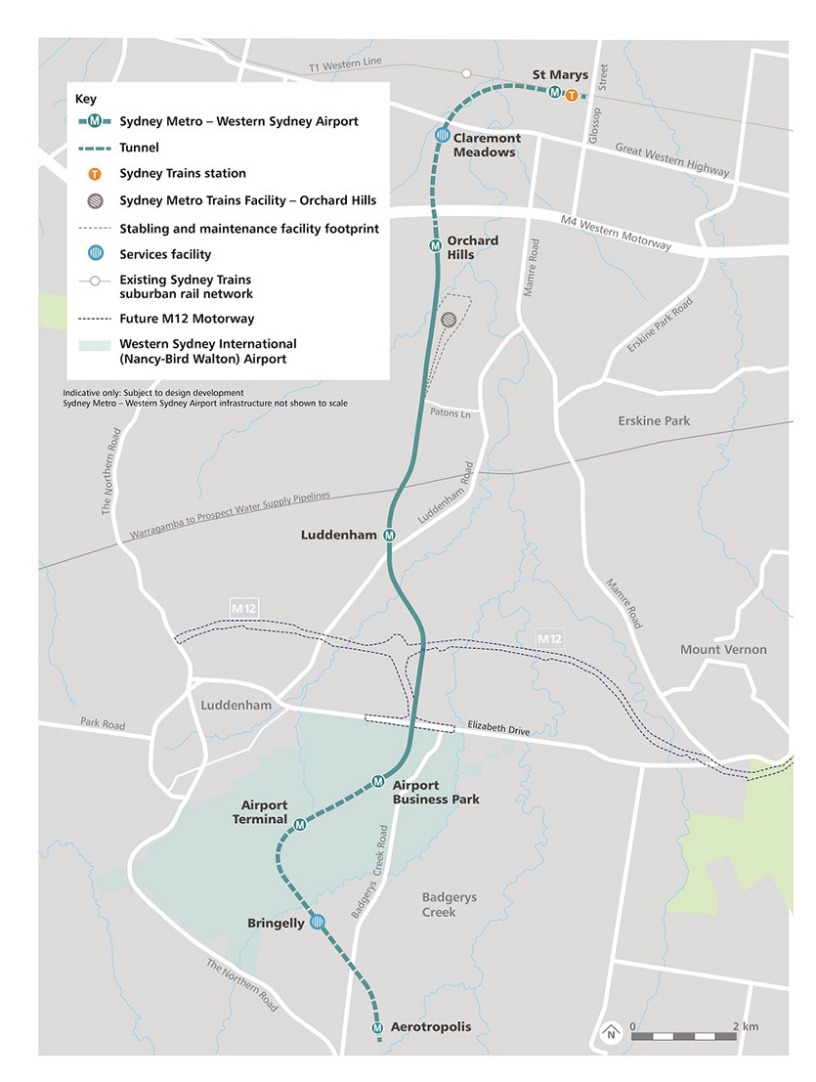 ProjectInvestmentGreat Western Highway UpgradeDuplicating the Great Western Highway between Katoomba and Lithgow with NSW and Commonwealth Government funding to reduce congestion and deliver safer, more efficient and reliable journeys through the Blue Mountains and better connect communities in the Central West. Construction of the $45 million upgrade from Kelso to Raglan will continue. See Box 2.10.$2.0 billion (over next four years)$131.5 million (2021-22)Princes Highway – Jervis Bay to the Victorian borderContinuing the transformation of the Princes Highway from south of Nowra to the Victorian border with NSW and Commonwealth Government funding for priority projects including the Jervis Bay Road Intersection, Jervis Bay to Sussex Inlet Upgrade, Milton-Ulladulla Bypass and Moruya Bypass to improve safety, journey times and freight efficiency.$1.4 billion (over next four years)$88.0 million (2021-22)Mariyung Fleet (New Intercity Fleet)Delivering a new, state-of-the-art fleet and associated power supply upgrades to provide a new level of comfort and convenience and improve accessibility and safety for customers who travel between Sydney, the Central Coast and Newcastle, the Blue Mountains and the South Coast.$1.3 billion (over next four years)$345.0 million (2021-22)Regional Rail FleetDelivering a modern new Regional Rail Fleet to replace the ageing XPT, XPLORER and Endeavour trains and improve travel. Construction of a purpose-built maintenance facility in Dubbo$1.3 billion (over next four years)$320.0 million (2021-22)Coffs Harbour BypassContinuing the NSW and Commonwealth Government funded Pacific Highway upgrade program, the Coffs Harbour Bypass will improve connectivity, road transport efficiency and safety for local and interstate motorists.$1.2 billion (over next four years)$100.0 million (2021-22)Newell HighwayNSW and Commonwealth Government funded works for continued delivery of 40 new overtaking lanes, Parkes bypass, new Dubbo Bridge, heavy duty pavement upgrades, Newell Highway and Mitchell Highway intersection upgrade, flood mitigation works (State funded) and minor works along the corridor.$872.6 million (over next four years)$224.3 million (2021-22)New England HighwayCommencing construction on the Belford to Golden Highway duplication as well as NSW and Commonwealth Government funded improvements including planning and preconstruction for a bypass for Singleton and completing the Bolivia Hill Upgrade to improve traffic flow, travel times and safety for motorists.$366.1 million (over next four years)$56.2 million (2021-22)Pacific Motorway (M1) to Raymond TerraceContinuing planning of the NSW and Commonwealth Government funded upgrade to connect the M1 Pacific Motorway and the Pacific Highway to improve traffic flow and travel time and safety for all road users.$348.9 million (over next four years)$28.1 million (2021-22)Newcastle Inner City Bypass from Rankin Park to JesmondContinuing preconstruction on the NSW and Commonwealth Government funded final stage of the Newcastle Inner City Bypass between the Pacific Highway at Bennetts Green and the final stage of the Pacific Highway at Sandgate. The Bypass provides improved traffic flows across the western suburbs of Newcastle and connectivity to Bennetts Green, Charlestown and Jesmond shopping centres, the John Hunter Hospital precinct at New Lambton Heights and the University of Newcastle at Callaghan with connections to the Pacific Highway.$339.9 million (over next four years)$29.0 million (2021-22)Princes Highway Upgrade Continuing the Princes Highway Upgrade, including completing construction of the Albion Park Rail Bypass, Berry to Bomaderry Upgrade and Batemans Bay Bridge project, commencing construction on South Batemans Bay Link Road, and continuing construction on the NSW and Commonwealth Government funded new Nowra Bridge. See Box 2.11.$329.1 million (over next four years)$223.3 million (2021-22)Fast Rail ProgramContinuing planning of the Fast Rail program to deliver faster connections between Sydney, Canberra, Bomaderry, Newcastle, the Central Coast and the Central West and initial works including duplication of the line between Berry and Gerringong.$298.0 million (over next four years)$45.0 million (2021-22)Muswellbrook Bypass, New England HighwayContinuing planning, design and pre-construction for the Muswellbrook bypass to improve travel times for long-haul freight movements, and safety for all road users on the New England Highway.$168.7 million (over next four years)$14.1 million (2021-22)Barton HighwayContinuing improvements on the NSW and Commonwealth Government funded Barton Highway duplication including minor works. This work will improve road safety while enhancing tourism, driving economic growth and creating vibrant regional spaces.$147.1 million (over next four years)$52.6 million (2021-22)Mt Ousley InterchangeNSW and Commonwealth Government’s commitment to continue planning and construction of an interchange to replace the existing intersection of the M1 Princes Motorway and Mount Ousley Road at the base of Mount Ousley.$141.3 million (over next four years)$6.3 million (2021-22)Nelson Bay Road UpgradeUpgrading Nelson Bay Road to duplicate the road from Williamtown to Bobs Farm, including commencing work on a one kilometre section of the existing road from Salt Ash to Bobs Farm.$140.8 million (over next four years)$7.5 million (2021-22)Central Coast RoadsContinuing planning and delivery of road projects in the Central Coast area including:Pacific Highway, Parsons Road to Ourimbah Street,Pacific Highway and Manns Road, Narara Creek Road to Parsons Road (planning in 21-22),Pacific Highway, Wyong Town Centre (planning in 21-22),Manns Road intersection upgrades at Narara Creek and Stockyard Place (NSW and Commonwealth funded) (planning in 21-22)Central Coast Highway, Tumbi Road to Bateau Bay Road (planning in 21-22).$124.9 million (over next four years)$48.9 million (2021-22)Main Western Rail Line Capacity EnhancementsProjects including new passing loops to improve the efficiency and capacity of the Main West Rail Line for passenger and freight services.$124.8 million (over next four years)$25.0 million (2021-22)Fixing Country Rail ProgramProviding improved capacity, access, efficiency and reliability of the regional rail network, as well as delivering a highly functional transport network for moving freight in an out of regional areas.$100.0 million (over next three years)$60.0 million (2021-22)Picton Road UpgradePlanning for the duplication of Picton Road to improve safety and connectivity as a key link for the Illawarra Region, South Coast, Sydney, Canberra and Melbourne.$44.0 million (over next four years)$14.0 million (2021-22)Silver City and Cobb HighwaysSealing and upgrading the remaining 209 kilometres of the Cobb and Silver City highways in Far Western NSW to improve freight access, unlock greater economic opportunities for local and interstate business, decrease travel times and ensure safer roads for all users.$27.4 million (2021-22)Golden HighwayContinuation of the NSW and Commonwealth funded Golden Highway safety, widening and flood alleviation works as well as finalise rest area initiatives to increase heavy vehicle safety and productivity. $25.4 million (over next three years)$3.8 million (2021-22)Hume HighwayContinuing to replace sections of the concrete pavement surface on the Hume Highway at Marulan to improve driving conditions. The existing concrete pavement will be replaced with a flexible pavement with a thick asphalt surface which improves road safety and freight productivity.$23.6 million (over next three years)$18.4 million (2021-22)Mitchell HighwayOvertaking lanes and re-alignment on the Mitchell Highway between Dubbo and Narromine to improve safety and travel time along this important route for livestock freight, commuters, tourism operators, and holiday makers.$17.9 million (over next four years)$7.2 million (2021-22)Bruxner HighwayConstruction of safety improvements on the Bruxner Highway.$8.8 million (2021-22)Upgrade of Cessnock Road at Testers HollowContinue the NSW and Commonwealth Government funded upgrade of Cessnock Road to provide a more reliable connection during flood events, to reduce the impact of flooding and improve connectivity.$8.5 million (over next two years)$5.2 million (2021-22)Marshall’s Creek BridgePlanning for the bridge upgrade and intersection improvements to help ease congestion and improve safety in Wagga Wagga and the Riverina.$6.7 million (2021-22)Great Western Highway UpgradeThe Great Western Highway (GWH) is the key east-west road connection between Sydney and the Central West. The GWH crosses the Great Dividing Range following a steep and difficult alignment that is narrow and constrained due to the adjacent Greater Blue Mountains World Heritage Area, railway line and heritage-rich communities that abut the highway. It is the last major highway from Sydney to be upgraded to dual carriageway. The current design, alignment and topography: impairs amenity for local communities with high through-traffic volumes and congestion as the highway is also the main street for the villages in the Blue Mountainscauses delays of up to two hours in peak holiday periodsslows travel speeds with limited overtaking opportunities and steep gradients – more than double the recommended maximum levelhas higher than state average crash rates limits access during incidents and natural disastersreduces freight efficiency.The NSW and Commonwealth Governments have committed $4.5 billion to upgrade the Great Western Highway between Katoomba and Lithgow, delivering a modern four-lane dual carriageway and transforming journeys for people travelling through and around the Blue Mountains. The benefits include:34 kilometres of dual carriageway that will reduce congestion and improve journey reliability along a corridor that has low route reliabilityimproved travel timessafer journeys that separate long-distance and heavy vehicles from local traffic, pedestrians and cyclistsimproving access for emergency services and evacuation routes in times of natural disaster and road incidentsimproved local amenity with reduced through-traffic through village centresbetter connectivity between the Central West and Sydney offering better social connections for health and education as well as links to ports especially the Western Sydney Aerotropolis.Box 2.10:	Great Western Highway Upgrade (cont.)Great Western Highway Upgrade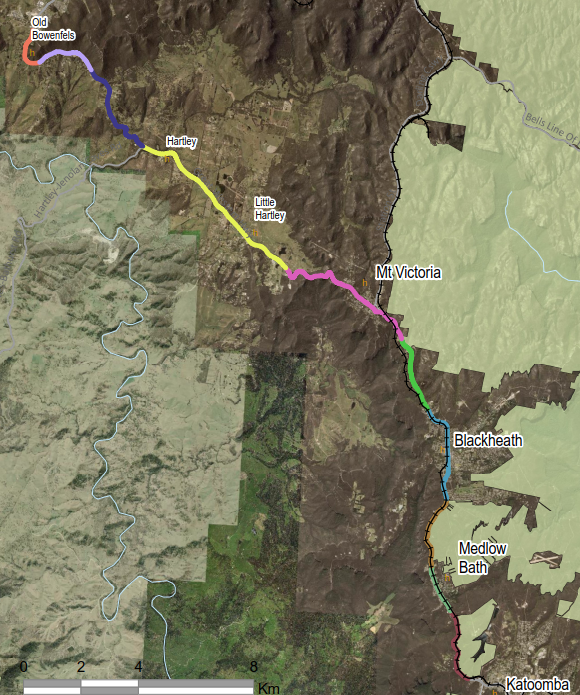 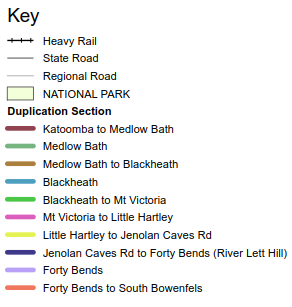 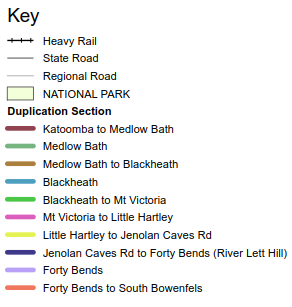 Princes Highway UpgradeThe Princes Highway Upgrade is transforming journeys along the South Coast. Since 2011, the NSW and Commonwealth Governments have invested $2.5 billion upgrading the Princes Highway to create safer and more efficient journeys. This has transformed and better connected communities, employed thousands of locals, improved safety, eased traffic congestion and grown regional economies. With the Albion Park Rail Bypass and Berry to Bomaderry upgrade nearing completion and the new Nowra Bridge in construction, the focus is now on the next wave of projects, with the Commonwealth and NSW Governments committing $1.9 billion to upgrade the Princes Highway between Nowra and the Victorian border. Five priority projects are powering ahead including the Jervis Bay Road and Princes Highway intersection, Jervis Bay to Sussex Inlet Road upgrade, Milton-Ulladulla bypass, Burrill Lake to Batemans Bay upgrade and Moruya bypass.The upgrades are part of a 20 year vision for the Princes Highway that will unlock economic, employment and social opportunity for the region and help drive the State’s third largest regional economy. Princes Highway Upgrade Program features include: improving safety and easing traffic congestion for all road usersgrowing regional economies through improved access to regional centresimprove the atmosphere of regional town centres for the benefit of locals, pedestrians and businessesbetter connecting communities through improved local accesstransforming the South Coast and catering to its growthcreating more reliable journeysenabling more efficient movement of freight.Princes Highway Upgrade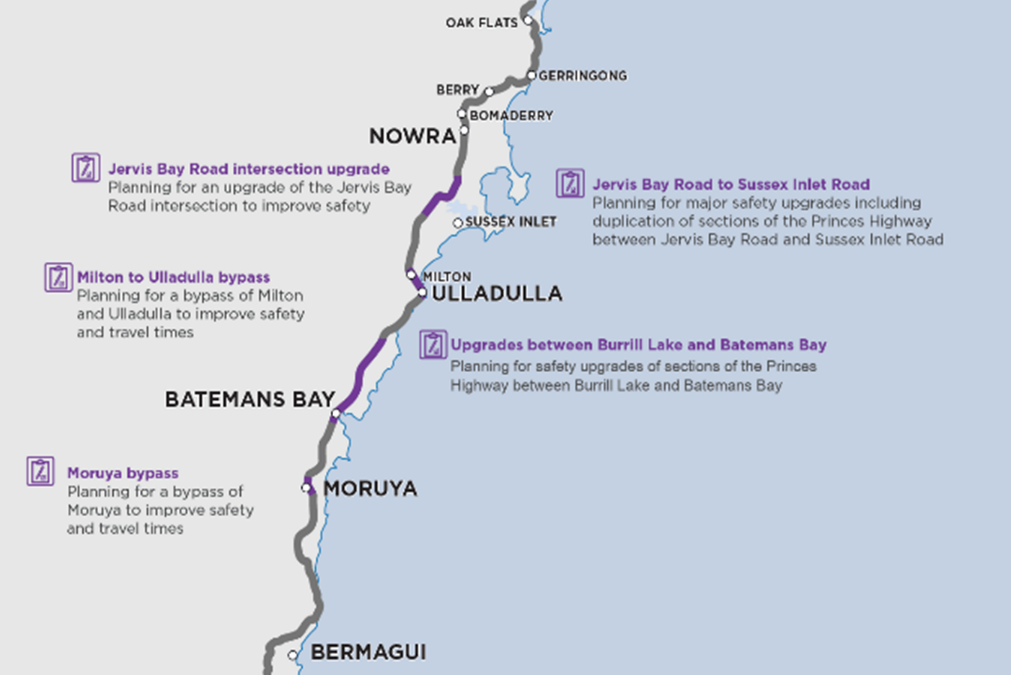 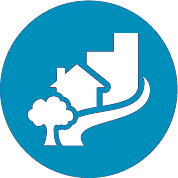 Planning, Industry and Environment $2.3 billionCapital Expenditure to 2024-25$995.0 millionCapital
Expenditure
2021-22ProjectInvestmentElectricity Infrastructure Roadmap (capital component)Part of the Government’s plan to attract up to $32.0 billion in private investment in new generation, storage, firming and network infrastructure by 2030 to modernise the NSW electricity sector. See Box 2.12.$164.4 million (over next four years)Refurbishing Historical Assets in the Macquarie Street PrecinctTo support the adaptive re-use of the Registrar General’s Building as a cultural venue and public open space consistent with the Macquarie Street East Precinct Review.$119.3 million (over next three years)Office Hubs in Dubbo and Coffs HarbourNew office hubs in Dubbo and Coffs Harbour to consolidate existing tenancies and provide modern and efficient office spaces to help attract and retain regional government workers.$103.2 million (over next three years)Great Walks: Multi-day Walking ExperiencesCreating new signature, multi-day walking trails including the Great Southern Walk and the Illawarra Mountain Biking Network. See Box 2.13.$80.4 million (over next three years)Electricity Infrastructure Roadmap The NSW Government’s Electricity Infrastructure Roadmap will modernise our electricity sector.The Roadmap will ensure households and businesses across New South Wales have access to affordable, reliable and sustainable energy. The Roadmap is expected to:attract up to $32.0 billion in private investment for energy infrastructure by 2030 support over 9,100 new jobs – 6,300 in construction and 2,800 ongoing – mostly in regional New South Walesdeliver savings on average NSW electricity bills of around $130 a year for households and $440 a year for small businesses between 2023 and 2040.The 2021-22 Budget provides $412.9 million recurrent and capital expenditure over the forward estimates, including $379.6 million in new expenditure, to support the Roadmap. This includes establishing new entities and supporting the development of Renewable Energy Zones, including transmission infrastructure.Great Walks: Multi-day walking experiences showcasing our natural and historic assets The 2021-22 Budget provides $80.4 million capital expenditure over three years for signature walking experiences, including the Great Southern Walk in Illawarra. The walks will include a range of dedicated accommodation options, making our natural and cultural heritage assets in NSW national parks a must-see destination for local, national and international visitors. Great Southern Walk and the Illawarra Mountain Biking Network:From the Southern Gateway Centre in Bulli Tops, this four-to-five-day walk will take visitors on a stunning journey linking the Escarpment with the Royal National Park and Kamay Botany Bay National Park. Featuring dramatic coastal views and some of Australia’s best whale watching lookouts, visitors will explore previously inaccessible coastal environments on Sydney’s doorstep.This experience finishes at Kamay Botany Bay National Park, on Dharawal Country, near Captain Cook’s landing place. A range of comfortable accommodation options en-route will ensure this adventure is accessible to everyone. A world-class mountain bike track also promises to be an exciting new venue for one of Australia’s most popular outdoor activities.ProjectInvestmentSocial and Community Housing – Aboriginal Housing OfficeNew social and community housing supply, upgrades and maintenance works for Aboriginal communities through the Aboriginal Housing Office. See Box 2.14.$204.2 million (over next four years)National Parks Visitor InfrastructureImproving access to the natural beauty of New South Wales’ national parks and supporting local tourism by upgrading and extending walking trails and improving visitor infrastructure and facilities.$141.1 million (over next four years)Strategic Open Spaces Program across Greater SydneyNew and upgraded parks at Penrith, Ermington, Appin, Leppington, Frenchs Forest, Belrose, Carramar, Beaumont Hills, Hurstville and funding for Callan Park to support healthy and active communities.$123.1 million (over next three years)Improvements to Greater Sydney ParklandsDeveloping the Western Sydney parklands into a multi-use urban parkland that provides a diverse range of recreational, entertainment and tourist facilities; and improving Centennial Park and Moore Park Trust lands to increase public use and enhance recreational, cultural and environmental value.$63.1 million (over next four years)ePlanningThe next phase of an end-to-end digital planning service for New South Wales, to improve customer experience by streamlining services within the planning system.$36.3 million (over next two years)Cumberland Plain Conservation PlanTo acquire land and commence restoration works as part of the first stage of the Georges River Koala Reserve and other priority conservation areas and install koala exclusion fencing to protect koalas from urban interfaces.$30.0 million (over next two years)Improvements to Australian Institute of Botanical Science FacilitiesDelivering a state-of-the-art facility to protect the Royal Botanic Garden’s collection of more than 1.4 million plant specimens at Mount Annan.$26.3 million (over next two years)Walking and Mountain Bike Track Upgrades across the State’s National ParksUpgrades to the Light to Light Walk, Murramarang South Coast Walk, the Snowies Iconic Walk and the Thredbo Valley Track.$15.4 million (over next two years)Upgrade of Visitor Facilities at Kamay Botany Bay National ParkConstruction of new visitor facilities to conserve and adapt important heritage and commemorate the meeting of two cultures at Kamay Botany Bay National Park.$14.8 million (over next two years)Wombeyan Caves Tourism ProjectTo reinvigorate the Wombeyan Caves experience and deliver new nature-based tourism opportunities.$9.0 million (over next three years)Delivering social and affordable housing across New South WalesThe Budget includes $852.5 million capital expenditure in 2021-22 to support the delivery of social and affordable housing and capital upgrades across New South Wales through the NSW Land and Housing Corporation (LAHC) and Aboriginal Housing Office (AHO). This continues the Government’s $812.0 million COVID-19 social housing stimulus package announced last year, including $366.5 million in 2021-22. This package is expected to deliver over 800 new houses and upgrades to around 16,500 existing properties across the LAHC, AHO and community housing portfolios across 2020-21 and 2021-22. The package has also accelerated the Airds-Bradbury and Claymore housing estate redevelopments, contributing to the delivery of over 500 new social housing dwellings and 1,000 new land lots for sale to build private homes.In addition, the Government’s $1.1 billion Social and Affordable Housing Fund (SAHF) is providing an innovative approach to deliver social and affordable housing, including the recently completed St George Community Housing 160-unit complex at Redfern.These investments in new and upgraded social and affordable housing will help to provide housing to some of the most vulnerable members of the community and support the Premier’s Priority to reduce street homelessness across New South Wales by 50 per cent by 2025.A $57.0 million expansion of the Together Home program, through the Department of Communities and Justice, will also provide support through additional leasing and wrap around services for 250 households for two years and support another 100 dwellings in the community housing provider sector.Water SecurityNew South Wales is undergoing water management reform to ensure we have strategic, long term plans for our State's precious water resources. The NSW Government is providing ongoing technical and financial support to local councils for town water supply projects under the $1.0 billion Safe and Secure Water Program, including 177 projects underway or completed as at end-March 2021. Since 2017-18, the Government has also committed over $285.0 million for emergency town water supply projects, to assist communities during the drought.In addition to preparing business cases to consider water security projects in the Lachlan Valley, Peel Valley and the Border Rivers Region ($245.0 million over two years), the Government is investing in the following measures to plan for and manage the medium and long term water needs of our regions:$51.2 million for the Eurobodalla Southern storage program (part of the Commonwealth Government’s 2021-22 Budget)$37.0 million over four years to complete the State Water Strategy, Regional and Greater Sydney Water Strategies$25.7 million for detailed planning and site assessments for pipelines between Lostock Dam to Glennies Creek Dam, and between Nyngan and Cobar (including $12.1 million from the Commonwealth Government)$23.6 million to improve non-urban water metering in New South Wales by supporting the uptake of telemetry and upgrading WaterNSW meters, plus a further $12.5 million for the Northern Murray Darling Basin metering program, as part of the Commonwealth Government’s 2021-22 Budget, bringing total spending to $36.1 million$12.5 million to improve operating models for regional water utilities$11.0 million for Hydrometric Networks and Remote Sensing Program with the Murray Darling Basin Authority.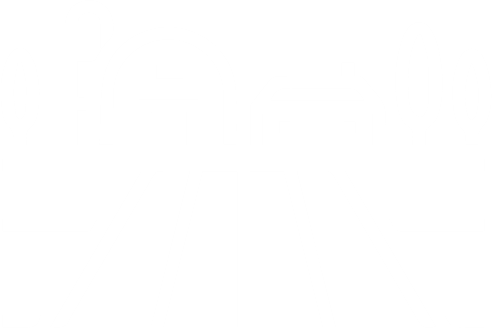 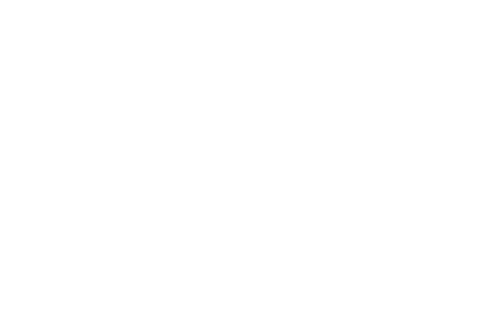 Regional NSW$711.6 millionCapital Expenditure to 2024-25$334.2 millionCapital
Expenditure
2021-22ProjectInvestmentFarms of the Future ProgramTo support farmers and agribusinesses in the adoption of digital technology (ag-tech) and on-farm connectivity solutions to improve resource management, boost productivity and enhance water security.This program is part of the broader, new $63.4 million Future Ready Regions package that will help regional communities prepare for future droughts by investing in the latest technologies, data and tools to boost business productivity, while helping communities to plan ahead.$2.8 million (capital component)ProjectInvestmentParkes Special Activation PrecinctCreating Australia’s largest inland port, located at the only junction of Australia’s two rail spines, the Inland Rail and the Trans-Australia Railway, the Parkes Special Activation Precinct will cover an area of 4,800 hectares and drive economic growth and prosperity in the Central West. The Government is investing in vital infrastructure including roads, sewer and water connections to support local and business needs.$185.4 million (total capital commitment over next four years) Wagga Wagga Special Activation PrecinctThis 4,500-hectare precinct will build on already-planned private and government investments and create up to 6,000 new jobs across a range of industries including renewables, recycling, advanced manufacturing, value-added agriculture, and freight and logistics. The Regional Growth NSW Development Corporation will lead development of core infrastructure including roads, digital connectivity, utilities and electricity services.$150.6 million (total capital commitment over next four years)Special Activation Precincts pre-delivery workPre-delivery works to further investigate and master plan Special Activation Precincts in Moree, Williamtown and the Snowy Mountains.The Moree precinct will become a thriving new business hub, specialising in agribusiness, logistics and food processing. The Williamtown precinct will help to create a defence and aerospace centre, boost the local economy and generate thousands of new jobs for the region. A Snowy Mountains precinct will focus on creating a year-round alpine tourism destination and enhance Jindabyne’s town centre.  Special Activation Precincts bring together fast track planning, infrastructure investment, government-led studies and development, as well as business support services. They are dedicated to driving investment in regional New South Wales and creating thousands of new jobs across the state.$75.0 million (over next three years)Gig StateTo upgrade digital network infrastructure to deliver metro-level internet services to regional businesses and residents, as part of the Regional Digital Connectivity program. This project is designed to boost regional internet service with network infrastructure and increased fibre capacity to deliver improved internet speed, prices and quality of service in key locations.$100.0 million (over next five years)World-Class Food and FibreInvestments to boost agricultural productivity and support world class food and fibre production through enhancements to research stations including glasshouses, exotic disease diagnostic instruments and on-farm sensors and data technology.$51.2 million (2021-22)R&D partnership with the Grain Research and Development CorporationEnhancing productivity of plant and livestock systems.$4.0 million (2021-22)Chickpea Breeding Program A $5.0 million program to increase yield and expand production of the chickpea industry across Australia. The program will be undertaken as a joint venture between Regional NSW and the Grains Research Development Corporation.$2.9 million (2021-22)Supporting the regions through the Snowy Hydro Legacy FundThe $4.2 billion Snowy Hydro Legacy Fund was established in June 2018 following the sale of the State’s share in Snowy Hydro Scheme to the Commonwealth Government, with every cent to be spent benefitting regional New South Wales.The Snowy Hydro Legacy Fund is dedicated to transformational infrastructure investment that will deliver long term economic prosperity across regional New South Wales. The following projects are already underway:$185.4 million to deliver the Parkes Special Activation Precinct $157.5 million for the Wagga Wagga Special Activation Precinct, including a 
$150.6 million total capital commitment, which has entered the delivery phase$75.0 million dedicated to the Special Activation Precincts Pre-Delivery Works in Moree, Williamtown and the Snowy Mountains, which may include early land acquisition.   $100.0 million for Gig State, as part of the Regional Digital Connectivity program, to deliver metro-level internet services to regional businesses and residents.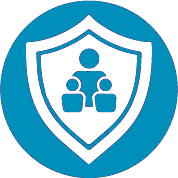 Stronger Communities$3.5 billionCapital Expenditure to 2024-25$1.5 billionCapital
Expenditure
2021-22ProjectInvestmentMarine Vessel Replacement Program – Phase 2A new police vessel fleet to ensure that the NSW Police Force continues to have capability and capacity to deliver crucial services.$18.9 million (ETC)New Singleton Police Station To accommodate increasing police numbers in the Hunter Valley Police District and incorporate modern policing facilities.$12.0 million (ETC)New Fire Stations at Oran Park and Marsden ParkThese stations and new fleet will be located in urban-rural interface growth areas in the north-west and south-west of Sydney providing urban fire coverage as well as strategic support to the NSW Rural Fire Service.$11.6 million (ETC)ProjectInvestmentPrison Bed Capacity ProgramDelivering fit-for-purpose capacity across the custodial system, through the development and implementation of additional immediate, short and medium term prison bed capacity.$2.4 billion (ETC)Sustaining Critical Infrastructure ProgramSupporting critical infrastructure upgrades across the Department of Communities and Justice, through investment in Audio Visual Link facilities and enhancements of courthouses, correctional facilities and youth justice facilities. ETC covers Sustaining Critical Infrastructure Program Phase 1 and Sustaining Critical Infrastructure Program Phase 2.$220.0 million (ETC)Replacement of Fire Appliances ProgramThis project replaces aged essential firefighting vehicles and supplies additional vehicles to areas of high demand, based on community needs. This ensures the community is consistently supported by operational vehicles that are safe, reliable and incorporate the latest advances in technology.$227.0 million (ETC)New and upgraded police stationsNew and upgraded police stations in Bega, Goulburn, Jindabyne area (including Jindabyne, Perisher and Thredbo), Bourke and Bathurst and a new police education and training facility at Dubbo.$100.0 million (ETC)Goulburn Police Academy upgradeTo incorporate contemporary technology and training facilities and refurbishment of student accommodation and classrooms.$60.0 million (ETC)Digital Courts Reform ProgramAssisting courts and tribunals to adopt digital ways of working that will improve productivity and the experience of citizens. See Box 2.17.$33.1 million (ETC)Prison Body Scanners for Correctional Centres Enhancing security by deploying x-ray technology to detect and deter contraband from being smuggled into the centres, helping to keep inmates, visitors and staff safe.$15.2 million (ETC)Youth Justice System Reform ProgramUpgrading critical infrastructure and information technology across Youth Justice Centres to help care for young offenders.$6.1 million (ETC)Albury Courthouse UpgradesUpgrades to increase capacity and enhance service delivery including additional custodial courtroom, custodial corridor, judicial chamber, jury assembly space and amenities.$5.0 million (ETC)Civil Justice Initiatives Improving the ability of people and small businesses to resolve matters in the justice system quickly, economically and efficiently, alleviating demand pressures on the courts.$2.6 million (ETC)Digital Courts Reform ProgramThe program will implement digital ways of working that better meet citizen expectations and help the system resolve matters more quickly. Key features to be implemented in 2021-22 include:citizens, parties, the judiciary and court and tribunal staff will be able to access information and interact with the system through contemporary portalsmore procedural matters will be able to be determined through online applications, including procedural decisions for criminal matterscourts and tribunals will expand electronic lodgement for a wider range of matters and files.As a result of the Digital Courts Reform Program, citizens will find it easier to use courts and tribunals, with increased access to online services, with fewer required to attend court in person and spend time waiting for small procedural decisions. The court and tribunal network will be able to complete routine tasks more quickly, freeing up time to resolve cases.The Program will position courts and tribunals to respond to any possible future disruptions to operations. The ETC of the Program is $33.1 million, with $14.5 million allocated in 
2021-22.Providing state-of-the-art equipment to keep our communities safeFleet Replacement Program – Office of the NSW State Emergency Service (SES)The NSW SES Operational Fleet consists of vehicles, boats and trailers and is owned by the NSW Government following transition from local councils. The Fleet Replacement Program invests $116.0 million to maintain community confidence and timely response to NSW communities through a reliable and safe operational fleet.Stay Safe and Keep Operational program - Office of the NSW State Emergency Service $47.7 million program to safely maintain existing agency front line communications whilst the enhanced Government Radio Network (GRN) is being delivered through the Critical Communications Enhancement Program (CCEP). Aimed at maintaining continuity of communications in poor coverage areas, blackspot areas and when networks are compromised. 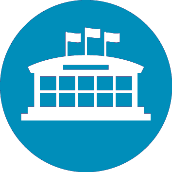 Premier and Cabinet $3.5 billionCapital Expenditure to 2024-25$1.3 billionCapital
Expenditure
2021-22Bradfield City CentreThe NSW Government is investing more than $1.0 billion to activate Australia’s first 22nd century city, Bradfield, which will support up to 17,600 high-skilled jobs.Situated within the Western Parkland City, the Bradfield City Centre will be built with the Western Sydney International (Nancy-Bird Walton) Airport and new Sydney Metro – Western Sydney Airport at its doorstep. It will grow into Sydney’s third city, to take its place alongside the other great city centres of Sydney and Parramatta. The Government has committed $870.0 million in capital funding for enabling works to prepare the site and build a solid foundation for the state’s first smart city. In addition, 
$47.8 million in capital funding has been committed over 2021-22 to 2022-23 for the construction of a $24.9 million high-tech facility as Bradfield’s First Building which will house $22.9 million worth of shared-use equipment for research institutions and industry to collaborate. The project is ambitious and will be achieved through a collective partnership between government, industry, business and the community. Bradfield City Centre will be a key driver of economic growth and help to deliver up to 200,000 new jobs across the Western Parkland City.ProjectInvestmentBradfield City Centre enabling worksUndertaking early works and site preparation for Bradfield, Australia’s first 22nd century city, to be built on the doorstep of the new Western Sydney International (Nancy-Bird Walton) Airport and Sydney Metro.$870.0 million (ETC)Bradfield City Centre precinct activationWorks required to develop on-site presence at Bradfield and provide initial advanced manufacturing facilities and equipment for research institutions and industry to collaborate.$47.8 million (ETC)Ultimo Powerhouse Museum Transformation of the Ultimo Powerhouse Museum into a dynamic precinct featuring world-class exhibition spaces focusing on presenting the iconic Powerhouse Collection, including design and fashion, education and research. This project is expected to be completed by 2027 subject to procurement of a main works contractor. $165.6 million (over next four years)$3.8 million (2021-22)Voting Centre DevicesInvestment in voting centre devices to modernise the electoral process and support the delivery of independent and fair NSW elections. Implementation is expected to be completed by 2022. $7.1 million (ETC)ProjectInvestmentNew Powerhouse Museum in Parramatta and expansion of the Museum Discovery Centre in Castle HillExhibition spaces of extraordinary scale to support delivery of a constantly changing program of exhibitions showcasing Powerhouse collections, due for completion in 2024 subject to procurement of a main works contractor.$840.0 million (Government contribution)Sydney Football Stadium RedevelopmentRedeveloping the Sydney Football Stadium into a modern, world-class venue, to ensure Sydney has a sporting and entertainment precinct of an international standard and that New South Wales remains the number one choice for sporting and entertainment events, due for completion in 2022.$828.0 million (ETC)New Sydney Fish Markets at Blackwattle BayRevitalising Blackwattle Bay with the site to include a variety of fishmongers, restaurants, cafes, bars and specialty food stores in a four-storey market stall, due for completion in 2024.$750.0 million (ETC)Walsh Bay Arts PrecinctRevitalising the Walsh Bay Arts Precinct to house an expanded group of prestigious arts companies and showcase diverse cultural events. Wharf 4/5 commenced operation in late 2020, with Pier 2/3 due for completion in late 2021.$371.3 million (ETC)Sydney ModernTransforming the Art Gallery of New South Wales into a two building institution, almost doubling the exhibition space, due for completion in 2022.$344.3 million (ETC) Barangaroo PrecinctA major urban renewal project encompassing a continuous Sydney Harbour promenade, expansive parklands, plazas and coves, office space and homes for 3,500 residents, due for completion in 2028.$392.7 million (ETC)Sydney Opera House Stage 1 RenewalThe Stage 1 Renewal program includes major upgrades to the world-famous Concert Hall, a new centre for creativity, a new premium function and events centre, and entry and foyer upgrades to improve accessibility, due for completion in 2022.$217.9 million (ETC)Arts Maintenance and Upgrades FundEstablishment of a fund to improve the accessibility, sustainability and functionality of cultural infrastructure, due for completion in 2022.$103.8 million (ETC)Australian Museum Redevelopment Stage 1Project Discover, Stage 1 of the redevelopment of the Australian Museum was made possible through a $50.5 million NSW Government contribution. The Museum is being transformed through new public galleries, an exhibition hall and expanded educational and engagement capabilities. The Museum re-opened to the public in November 2020, with final stages of the redevelopment due for completion in 2022. $55.0 million (ETC)Sydney Innovation and Technology Precinct (Tech Central)A future focal point of vibrant innovation and technology in the heart of the Sydney CBD with space for technology companies including startups and scaleups.$12.3 million (ETC)State Library of NSW Capital UpgradesThe upgrades involve constructing an accessible entrance for the Mitchell Building with a new link between Mitchell and Macquarie Street Buildings, restoring the historic Mitchell Reading Room and upgrades to the fire systems, due for completion in 2023.$12.3 million (ETC)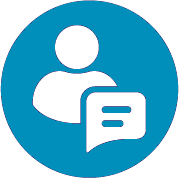 Customer Service $1.5 billionCapital Expenditure to 2024-25$697.3 millionCapital
Expenditure
2021-22New investment in Digital Restart Fund continues commitment to digital transformationAn additional $500.0 million will be invested in the Digital Restart Fund (DRF) over three years from 2021-22, increasing the total funding to $2.1 billion and extending the DRF by one year. This new investment will continue to build the State’s capacity to deliver customer-centric and whole-of-sector digital transformation, drive productivity and efficiency across government services, and build cyber security resilience. Since the Half Year Review, the DRF has contributed to the funding of significant new investments across Government:The Ministry of Health’s Single Digital Patient Record - Phase 1 project to improve the quality and safety of care for patients by enhancing care coordination across hospital and other settings.The Department of Customer Service’s eConstruction initiative to develop digital platforms for certification registries, aimed at delivering end to end quality assurance for builders, customers and suppliers to improve the transparency, accountability and quality of work within the building sector.  Cyber security projects across the Departments of Education, Planning Industry and Environment, Premier and Cabinet, Communities and Justice, Police, Transport for NSW, and the Ministry of Health to improve the security of operating systems and applications and proactively manage cyber security threats.ProjectInvestmentCritical Communications Enhancement Program – Stage 4Consolidation of separate Government-owned radio networks to facilitate a co-ordinated Government response to critical incidents and emergencies.$660.2 million (ETC)Modern Licensing and Compliance ProgramContinuing the delivery of additional digital licence scheme products to make it easier for citizens and businesses to gain authorisation to perform an activity, and regulators to manage licences and compliance effectively. See Box 2.21.$104.3 million (ETC)Energy Security Licensing UpgradeAn upgrade of licensing systems administered by the Independent Regulatory and Pricing Tribunal (IPART).$5.1 million (ETC)ProjectInvestmentCritical Communications Enhancement Program – Stage 3Consolidation of around 70 separate agency radio networks into one shared network under the State’s existing Government Radio Network, which will deliver greater access to public safety standard radio communications for the State’s first responders and essential service agencies.$198.0 million (ETC)Assured Revenue programImproved compliance through the Assured Revenue program, which delivers transformational improvements in customer experience, with seamless integration with Service NSW for taxes and fines, making it easier for our customers to comply with their obligations.$8.0 million (ETC)New Service NSW service centresContinue the expansion of the Service NSW footprint throughout local communities to provide greater access for customers to government services, as part of the 10 new Services Centres election commitment.$14.9 million (ETC)Making life easierModern Licensing ComplianceThe Government has invested $104.3 million to digitally transform the licensing compliance regime in New South Wales. This will improve the customer experience by enhancing the ease and speed with which customers can apply, review and use licences, and will allow regulators to better monitor and enforce licencing requirements.Initial efforts will be focused on Trade, Conveyance, Asbestos and Paintball licences and additional licences will be included over time.This is part of the Government’s focus on customer driven business transformation across the sector which will lead to improved outcomes for all.eConstructionThe Government has invested $23.0 million to develop digital platforms to deliver end to end quality assurance for customers, supplies and builders in the construction sector, to improve the transparency, accountability and quality of work. There will be a single source of information that is accessible to all, improving productivity and efficiency while providing increased assurance across the sector. This work will complement and add to the Government’s landmark building reforms to restore public confidence in the building industry.Enhancements will also be made to the ePlanning Portal and work will commence on developing a Strata Portal.